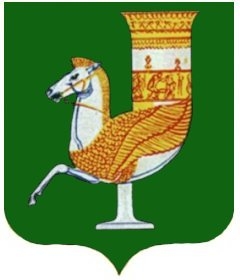 П  О  С  Т  А  Н  О  В  Л  Е  Н  И  Е   АДМИНИСТРАЦИИ   МУНИЦИПАЛЬНОГО  ОБРАЗОВАНИЯ «КРАСНОГВАРДЕЙСКИЙ  РАЙОН»От 16.03.2020г.  № 144 с. КрасногвардейскоеОб определении мест для отбывания осужденными, не имеющими основного места работы, наказания в виде исправительных работ на территории муниципального образования «Красногвардейский район»	Во исполнение протокола рабочей встречи ФКУ УИИ УФСИН России по Республике Адыгея с главой МО «Красногвардейский район» от 19.12.2019 года, руководствуясь статьей 50 Уголовного кодекса Российской Федерации, статьей 39 Уголовно-исполнительного кодекса Российской Федерации, Уставом муниципального образования «Красногвардейский район»ПОСТАНОВЛЯЮ:1. Определить места для отбывания осужденными, не имеющими основного места работы, наказания в виде исправительных работ на территории муниципального образования «Красногвардейский район», согласно приложению к настоящему постановлению.2. Рекомендовать руководителям организаций всех форм собственности, расположенных на территории муниципального образования «Красногвардейский район», рассмотреть возможность трудоустройства лиц, осужденных к отбыванию наказания в виде исправительных работ.	3. Признать утратившим силу постановление администрации МО «Красногвардейский район» № 60 от 31.01.2019 года «Об определении мест для отбывания осужденными, не имеющими основного места работы, наказания в виде исправительных работ на территории муниципального образования «Красногвардейский район».	 4. Опубликовать данное постановление  в  районной  газете  «Дружба» и разместить на официальном сайте в сети «Интернет» администрации   МО «Красногвардейский район».5. Контроль за исполнением настоящего постановления возложить на первого заместителя главы  администрации МО «Красногвардейский район» (Коротких А.В.).6. Настоящее постановление вступает в силу со дня его опубликования.Глава МО «Красногвардейский   район»				                     А.Т. Османов        Приложение к постановлению администрацииМО «Красногвардейский район»От 16.03.2020г. № 144ПЕРЕЧЕНЬ МЕСТдля отбывания осужденными, не имеющими основного места работы, наказания в виде исправительных работ на территориимуниципального образования «Красногвардейский район»Управляющий делами администрации района –начальник общего отдела                                                                    А.А. Катбамбетов№ п/пНаименование объектов (предприятий и учреждений)1.Муниципальное предприятие жилищно-коммунального хозяйства «Красногвардейское» с. Красногвардейское, ул. Кооперативная,112.Общество с ограниченной ответственностью  «Командор», с. Красногвардейское, ул. Фестивальная, 63.Общество с ограниченной ответственностью «Красногвардейский дорожный ремонтно-строительный участок», с. Красногвардейское, ул. Первомайская, 1154.Общество с ограниченной ответственностью «Меркурий», с. Красногвардейское, ул. Первомайская, 12 а5.Индивидуальный предприниматель Гусакова Татьяна Ивановна ул. Первомайская, 11е, магазин «Строймастер»6.Муниципальное предприятие «Хатукайское», а. Хатукай, ул. Полевая, 757.Общество с ограниченной ответственностью «Прометей», а. Хатукай, ул. Шовгенова, 1 б 8.Общество с ограниченной ответственностью «Диас», с. Красногвардейское, ул. Первомайская, 29.Общество с ограниченной ответственностью «Алекс», с. Красногвардейское, ул. Первомайская, 310.Муниципальное казенное учреждение «Центр обслуживания учреждений МО «Красногвардейский район» с. Красногвардейское, ул. Чапаева, 9311.Общество с ограниченной ответственностью «СЕРВО-ПОЛИМЕР» а. Хатукай, ул. Полева, 90 б 12.Индивидуальный предприниматель Читао Людмила Александровна, с. Красногвардейское, ул. Ленина, 107 а 13.Сельскохозяйственный производственный кооператив «Родина», с. Красногвардейское, ул. Первомайская, 11114.Индивидуальный предприниматель глава крестьянского (фермерского) хозяйства Кумпилов Каральбий Хамидович а. Уляп, ул. Шоссейная, 9